Энергия электрического поля внутри конденсатораЭлектрическое сопротивление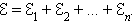 Потенциал поля, создаваемого точечным зарядом q, на расстоянии r от заряда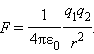 принцип суперпозиции полейq1 + q2 + q3 + … + qn = const.Напряженность электрического поля, создаваемого точечным зарядом q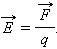 Электроемкость C батареи составленной из последовательно соединенных конденсаторов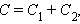 Работа электрического поля по перемещению заряда из точки A в точку B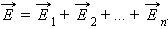 закон Кулона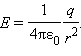 Суммарная ЭДС батареи последовательно соединенных источников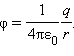 Потенциальная энергия точечного заряда в электростатическом поле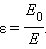 Мощность электрического тока на участке цепи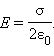 Электроемкость C  батареи, составленной из параллельно соединенных конденсаторовW = φq.закон Джоуля–Ленца.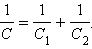 закон сохранения электрического заряда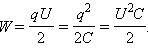 Основная характеристика электрического поляA = Uq.Напряженность поля заряженной бесконечной плоскости с поверхностной плотностью заряда σ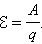 Диэлектрическая проницаемость вещества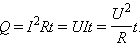 Закон Ома для полной цепиP = UI.электродвижущая сила источника (ЭДС):